学校説明会・公開講座　アンケート　（オンライン参加者用）本日は学校説明会・公開講座に参加頂きありがとうございました。今後の参考のため、アンケートにご協力願います。当てはまるところに○をつけてください。記入者　　申込者本人（高校生・社会人）　　　同伴者（家族・友人）　　　その他１．学校説明会及び公開講座を何で知りましたか　（　　　）ホームページ　　　　　（　　　）本校学生　（　　　）高校の先生　　　　　　（　　　）その他【　　　　  　　  　　   　】※複数回答可２．公開講座について　参考になる内容でしたか（　　　）参考になった　　　　　（　　　）どちらかというと参考になった（　　　）どちらかというと参考にならなかった　　　（　　　）参考にならなかった今後取り上げてほしいテーマや要望・その他意見　　　　　　　　　　　　　　　　　　　　　【　　　　　　　　　　　　　　　　　　　　　　　　　　　　　　　　　　　　　　　　　　　　】　　　３．学校の説明について（　　　）理解できた　（　　　）やや理解できた　（　　　）やや難しかった　（　　　）難しかった　　　　　　４．相談コーナーについて（　　　）利用した　　（　　　）利用しなかった説明内容について（※利用した方のみ回答）　　（　　　）満足　　　　（　　　）どちらかというと満足　（　　　）どちらかというと不満　　　（　　　）不適切　【理由　　　　　　　　　　　　　　　　　　】５．学生相談コーナーについて（　　　）利用した　　（　　　）利用しなかった説明内容について（※利用した方のみ回答）　　（　　　）満足　　　　（　　　）どちらかというと満足　（　　　）どちらかというと不満　　　（　　　）不適切　【理由　　　　　　　　　　　　　　　　　　】６． 参加しての満足度（　　　）満足　　　　（　　　）どちらかというと満足　（　　　）どちらかというと不満　　　（　　　）不満　【理由　　　　　　　　　　　　　　　　　　　】＜その他感想・ご意見がありましたらお書き下さい＞	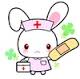 